Câu 1: Vùng nào sau đây có mật độ dân số cao nhất nước ta ?Câu 2: Các điểm dân cư của người Khơ-me có tên gọi nào sau đây?Câu 3. Nguồn lao động của nước ta không có đặc điểm nào sau đâyCâu 4. Nhận định nào sau đây không phải là thành tựu về nâng cao chất lượng cuộc sống của nhân dân trong những năm vừa qua?A. Tỉ lệ người lớn biết chữ ngày càng cao.B. Người dân được hưởng các dịch vụ xã hội ngày càng tốt hơn .C. Chất lượng cuộc sống dân cư giữa các vùng không còn chênh lệch .D. Tỉ lệ tử vong , suy dinh dường ở trẻ em ngày càng giảm Câu 5. Nhận định nào sau đây không phải là thành tựu phát triển kinh tế nhờ công cuộc đổi mới?A. Cơ cấu kinh tế dang chuyển dịch theo hướng công nghiệp hóa .B. Trong công nghiệp đã hình thành các ngành công nghiệp trọng điểm .C. Thu hút vốn đầu tư nước ngoài đều khắp các vùng trên lãnh thổ nước ta .D. Nền kinh tế tham gia vào quá trình hội nhập kinh tế khu vực và toàn cầu  Câu 6. Nhân tố tự nhiên nào sau đây được coi là tư liệu sản xuất của ngành nông nghiệp?Câu 7.Cây lương thực ở nước ta bao gồm :Câu 8. Vùng phân bố chính của cây cao su là :Câu 9. Rừng đầu nguồn có tác dụng lớn nhất trong việc Câu 10. Nguồn tài nguyên than ,dầu khí có vai trò đối với sự phát triển ngành công nghiệp Câu 11. Hai vùng tập trung công nghiệp lớn nhất nước ta là :Câu 12.Tổ hợp nhiệt điện ,khí lớn nhất nước ta hiện nay là Câu 13. Loại hình vận tải có vai trò quan trọng nhất trong vận chuyển hàng hóa ở nước ta làCâu 14. Nhóm dịch vụ tiêu dùng bao gồmCâu 15.Tuyến đường chạy dọc nước ta từ Lạng sơn đến Cà Mau làCâu 16.Địa hình của vùng Trung du miền núi Bắc Bộ chủ yếu là Câu 17.Khai thác than đá được phát triển mạnh nhất ở tỉnh nào dưới đâyCâu 18.Số lượng các tỉnh ,thành phố  ở  ĐBSH là ;Câu 19.Địa danh du lịch Tam Đảo thuộc tỉnh /thành phố nào sau đây?Câu 20.Từ tây sang đông , địa hình các tỉnh Bắc Trung Bộ lần lượt là Câu 21.Vùng Bắc Trung Bộ có Di sản thiên nhiên thế giới nào sau đây?Câu 22. Các đảo Lý Sơn ,Phú Quý lần lượt thộc các tỉnh /thành phố nào sau đây?Câu 23.Hiện tượng sa mạc hóa có nguy cơ mở rộng ở các tỉnh :Câu 24.Đặc điểm nổi bật của địa hình Tây Nguyên là:Câu 25.Trong vùng Tây Nguyên ,chè được trồng nhiều nhất ở tỉnh nào sau đâyCâu 26. Trung Tâm công nghiệp lớn nhất vùng Đông Nnam Bộ làCâu 27. Trong sản xuất nông nghiệp ở Đông Nam Bộ không gặp những khó khăn nào sau đây?Câu 28.Trong vùng ĐBSCL rừng ngập mặn chiếm diện tích lớn nhất ở Câu 29.Trong sản xuất lương thực , ĐBSCL là vùng có Câu 30.Vịnh nào sau đay được UNESCO công nhận là di sản thiên nhiên thế giới ?Câu 31.Đất phù sa thích hợp trồng cây trồng nào sau đây Câu 32.Dựa và Át lát địa lý Việt Nam trang 23,hãy cho biết các cửa khẩu quốc tế nào sau đây ở ĐBSCL?Câu 33. Dựa và Át lát địa lý Việt Nam trang 17, hãy cho biết vùng kinh tế nào sau đây ở nước ta có nhiều trung tâm kinh tế nhất cả nướcCâu 34. Dựa và Át lát địa lý Việt Nam trang 17, hãy cho biết cửa khẩu nào sau đây không thuộc vùng Trung du miền núi Bắc BộCâu 35. Dựa và Át lát địa lý Việt Nam trang 20, hãy cho biết những tỉnh nào sau đây dẫn đầu về sản lượng khai thác thủy sản?Câu 36. Dựa và Át lát địa lý Việt Nam trang 25, hãy cho biết trung tâm du lịch nào sau đây không phải là trung tâm du lịch quốc gia?Câu 37.Cho bảng số liệu sau đây :Số lượng đàn trâu ,bò nước ta ,năm 2000 và 2014(đơn vị nghìn con )Biểu đồ nào sau đây thích hợp nhất thể hiện số lượng đàn trâu ,bò nước ta năm 2000 và 2014?Câu 38. Cho bảng số liệu sau đây :Tổng số vốn đầu tư trực tiếp nước ngoài và Việt Nam ,năm 2015(đơn vị :triệu USD)Vùng Đông Nam Bộ chiếm bao nhiêu % tổng số vốn đầu tư trực tiếp nước ngoài và Việt Nam năm 2015?Câu 39. Cho bảng số liệu sau đây :Sản lượng thủy sản , giá trị sản xuất thủy sản của ĐBSCL và cả nước năm 2014Nhận xét nào sau đây đúng về sản lượng và giá trị sản xuất thủy sản của ĐBSCL và cả nước năm 2014A. Sản lượng thủy sản ĐBSCL chiếm 59 % cả nướcB. Giá trị sản xuất thủy sản ĐBSCL chiếm 57,1 % cả nướcC. Sản lượng thủy sản ĐBSCL chiếm 57,1 % cả nước D. Giá trị sản xuất thủy sản ĐBSCL chiếm dưới 50% cả nướcCâu 40. Cho biểu đồ sau: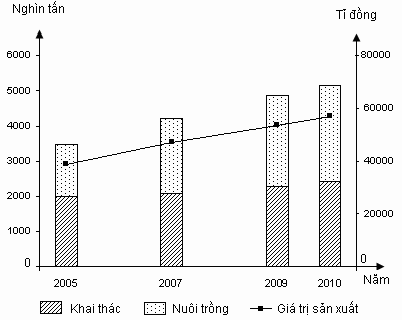 Biểu đồ trên thể hiện nội dung nào dưới đây?A. Giá trị khai thác thủy sản nước ta giai đoạn 2005 - 2010.B. Giá trị nuôi trồng thủy sản nước ta giai đoạn 2005 - 2010.C. Tình hình phát triển ngành thủy sản nước ta giai đoạn 2005 - 2010.D. Sản lượng ngành thủy sản nước ta giai đoạn 2005 - 2010. (Mỗi câu đúng =0,25 đ)PHÒNG GD&DT HUYỆN GIA LÂMTRƯỜNG THCS PHÙ ĐỔNGMA TRẬN MÃ ĐỀ SỐ 1 ĐỀ THI TUYỂN SINH LỚP 10 THPT NĂM HỌC 2020-2021 Môn thi: Địa lýSTTCHỦ ĐỀNHẬN BIẾTTHÔNG HIỂUVẬN DỤNG THẤPVẬN DỤNG CAOTỔNG1Địa lý dân cư1               0,25đ10,25đ20,5đ2Sự phát triển kinh tế 10,25đ10,25đ20,5đ3Ngành nông lâm thủy sản10,25đ10,25đ20,5đ4Ngành công nghiệp 10,25đ10,25đ20,5đ5Ngành dịch vụ 10,25đ10,25đ20,5đ6Ngành giao thông vận tải và BCVT10,25đ10,25đ20,5đ7Ngành thương mại10,25đ20,5đ30,75đ8Vùng TDMNBB10,25đ10,25đ20,5đ9Vùng ĐBSH10,25đ20,5đ30,75đ10Vùng BTB10,25đ20,5đ30,75đ11Vùng DHNTB20,5đ10,25đ30,75đ12Vùng Tây Nguyên 20,5đ10,25đ30,75đ13Vùng ĐNB10,25đ20,5đ30,75đ14Vùng ĐBSCL10,25đ10,25đ20,5đ15Phát triển tổng hợp kinh tế và BVTNBĐ20,5đ20,5đ16Bài tập về bảng số liệu và biểu đồ 41đ41đTổng164đ164đ41đ41đ4010đPHÒNG GD& ĐT HUYỆN GIA LÂMTRƯỜNG THCS PHÙ ĐỔNG              (Đề thi số gồm 5 trang)ĐỀ THI TUYỂN SINH LỚP 10 THPTNĂM HỌC 2020-2021Môn thi : Địa lýThời gian làm bài : 60 phút,không kể thời gian phát đề(Thí sinh được sử dung Át lát địa lý Việt Nam)A. Đồng bằng sông HồngC. Đông Nam Bộ B. Duyên hải Nam Trung Bộ D. Đồng bằng sông Cửu Long A. Làng, ấpC. Buôn, PlâyB. BảnD. Phum, SócA. Nguồn lao động dồi dàoC. Lao động giàu kinh nghiệm sản xuấtB. Tỉ lệ lao động vẫn còn tăng cao D. Chất lượng lao động chậm nâng caoA. tài nguyên đấtC. Tài nguyên khí hậu B. tài nguyên nước D. Tài nguyên sinh vậtA. Lúa , ngô ,sắnC. Lạc, khoai, lúaB. lúa ,ngô ,đậu tươngD. Khoai ,lúa ,đậu tươngA. Trung du miền núi Bắc Bộ C. Tây Nguyên B. Bắc trung Bộ D. Đông Nam Bộ A. chắn sóng , chắn gió , chống xói mòn C.Điều hòa nước sông,chống lũ, xói mòn B. Cung cấp gỗ lâm sản ,nguồn gen quý D. chắn gió , chống cát bay,và chống xói mònA. năng lượng ,hóa chất           C. vật liệu xây dựng B. luyện kim màu,hóa chấtD. cơ khí ,luyện kimA. Trung du miền núi Bắc Bộ, ĐBSHC. ĐBSCL, Đông Nam BộB. ĐBSH, ĐBSCLD. Đông Nam Bộ, ĐBSHA. Phả lạiC. Phú Mĩ B. Uông Bí D. Ninh BìnhA. Đường bộ C. Đường biển B. Đường sắtD. Đường hàng khôngA. Giao thông vận tải ,BCVTC. tài chính ,tín dụng ,ngân hàngB. dịch vụ cá nhân và công cộng D. giáo dục ,ytế,văn hóa ,thể thaoA. Quốc lộ 14C. Đường Hồ Chí MinhB. Quốc lộ 1 AD. Quốc lộ 5A. đồi núiC. cao nguyên B. Đồng bằngD. bán bình nguyênA.Thái nguyên C. Quảng NinhB. Tuyên QuangD. Lạng sơnA. 6C. 10B. 9D. 11A. Ninh Bình C. Nam ĐịnhB. Vĩnh PhúcD. Hà NộiA.Biển và hải đảo,đồng bằng,gò đồi,núi C. các cao nguyên , biển và hải đảo B.núi, gò đồi,đồng bằng,biển và hải đảoD. gò đồi ,núi ,biển đảo và đồng bằngA. Cố đô Huế C.Vườn quốc gia Phong Nha -Kẻ BàngB. Bãi tắm Thiên cầm D. Vườn quốc gia Vũ QuangA. Bình Thuận , Quảng Ngãi C. Ninh Thuận , Bình ThuậnB. Quảng Ngãi, Bình ThuậnD. Bình Định , Quảng NgãiA. Quảng Nam, Quảng NgãiC.Phú Yên ,Khánh HòaB. Ninh Thuận, Bình ThuậnD. Bình Định , Quảng NgãiA. địa hình cao nguyên xếp tầngB.bề mặt  địa hình bằng phẳngC. độ cao địa hình lớn nhất nước ta C. có nhiều đồi núi xen kẽ các khu vực núi thấpA.Kon TumC.Đắc LắcB.Gia LaiD.Lâm ĐồngA.Thủ Dầu MộtC.Biên HòaB.Thành phố Hồ Chí MinhD.Vũng TàuA.Chất lượng môi trường suy giảmC.Thị trường tiêu thụ biến độngB.Thiếu nước tưới về mùa khôD.Thiếu  lao động chất lượng caoA.dọc theo duyên hải tây namC.dọc theo sông Tiền và sông HậuB.bán đảo Cà MauD.đảo Phú Quốc và quần đảo Hà TiênA.năng suất lúa cao nhất nước ta C.bình quân lương thực cao nhất cả nướcB. diện tích lúa đúng thứ ha nước taD. xuất khẩu gạo lớn thứ hai cả nướcA.Vịnh Hạ LongC.Vịnh Vân Phong B.Vịnh Xuân Đài D.Vịnh Cam RanhA.chèC.cao suB.lúaD.cà phêA.Xà xía ,Lệ thanh,Lao Bảo ,Nậm CắnC.Hữu Nghị ,Tây Trang ,Cha lo ,Bờ yB.Xà xía,Tịnh Biên,Vĩnh xương,Dinh BàD.Xa Mát ,Tịnh Biên ,Mộc Bài,Hoa LưA. Trung du miền núi Bắc BộC. Đông Nam Bộ B. Đồng bằng sông HồngD. Đồng bằng sông Cửu Long A.Tà Lùng C.tây Trang B.Thanh ThủyD.Cầu TreoA.Kiên giang ,Bà Rịa -Vũng tàu,Bình ThuậnC.Thanh Hóa ,Hà Tĩnh, Quảng BìnhB. Kiên giang, An giang,Cần ThơD. An giang,Cần Thơ,Đồng ThápA.Hà Nội C.Hải Phòng B.thành phố Hồ Chí MinhD.Huế                              Năm Đàn20002014Trâu2897,22521.4Bò4127,95234,3A.biểu đồ kết hợp C. biểu đồ đườngB. biểu đồ trònD. biểu đồ cột ghépVùngVốn đầu tưCả nước281 882,5Đông Nam Bộ122 544,5Các vùng khác159 338,0A.43,4%C.34,4 %B.56,6%D.65,6 %                            Tiêu chí VùngSản lượng(nghìn tấn )Giá trị sản xuất(tỉ đồngVùng ĐBSCL3619,5128 343,0Cả nước6332,6217 432,7PHÒNG GD&DT HUYỆN GIA LÂMTRƯỜNG THCS PHÙ ĐỔNGĐÁP ÁN, BIỂU ĐIỂM CHẤM MÃ ĐỀ SỐ 1 ĐỀ THI TUYỂN SINH LỚP 10 THPT NĂM HỌC 2020-2021 Môn thi: Địa lý1A2D3C4C5C6A7A8D9C10A11D12C13A14B15C16A17C18C19B20B21C22B23C24A25D26C27D28B29C30A31C332B33B34D35A36C37C38A39C40B